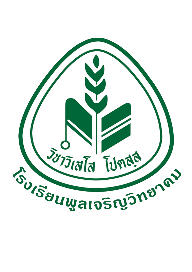 แบบคำร้องขอใช้นักการ				วันที่............เดือน...........................พ.ศ.................เรื่อง  ขอความอนุเคราะห์นักการช่วยปฏิบัติงานเรียน  ผู้อำนวยการโรงเรียนพูลเจริญวิทยาคม	ข้าพเจ้า...........................................................................................ตำแหน่ง..........................................กลุ่มงาน/กลุ่มสาระ/งาน................................................................เบอร์โทรศัพท์................................................มีความประสงค์ขอยื่นแบบคำร้องขอใช้นักการต่อผู้อำนวยการโรงเรียนพูลเจริญวิทยาคม ดังนี้ขอความอนุเคราะห์ขอใช้นักการ         เพศ ชาย จำนวน...................คน             เพศ หญิง.....................คน ในวันที่................เดือน............................พ.ศ................. ตั้งแต่เวลา........................น.ถึงเวลา..........................น.เพื่อปฏิบัติงาน (โปรดระบุรายละเอียดของงานและสถานที่ปฏิบัติงานโดยละเอียด)……………………………………………………………………………………………………………………………………………………………………………………………………………………………………………………………………………………………………………………………………………………………………………………………………………………………………………………………………………………………………………………………………………………………………………………………………………………………………………………………………………………………………………………………………………………………………………………………………………….………………………………………				              ลงชื่อ.....................................................ผู้ยื่นคำร้อง					     (......................................................)ความคิดเห็น.........................................................................................................................................................          					ลงชื่อ..................................................งานอาคารสถานที่และสาธารณูปโภค				                      (นายคเณศน์  พึ่งอ่ำ)ความคิดเห็น.........................................................................................................................................................ลงชื่อ..................................................รองผู้อำนวยการกลุ่มบริหารทั่วไป				                       (นายธรณัส  โสมนัส)คำสั่ง           อนุญาต/ดำเนินการ	           ไม่อนุญาต.......................................................................................ลงชื่อ..................................................ผู้อำนวยการโรงเรียนพูลเจริญวิทยาคม				                     (นางสุภาพร  รัตน์น้อย)แบบรายงานผลการปฏิบัติงานวันที่............เดือน...........................พ.ศ.................เรื่อง   รายงานการปฏิบัติงานการขอใช้นักการเรียน  ผู้อำนวยการโรงเรียนพูลเจริญวิทยาคม	ตามที่ข้าพเจ้า................................................................................ตำแหน่ง............................................ได้รับแจ้งเรื่องขอความอนุเคราะห์นักการช่วยปฏิบัติงาน เพื่อปฏิบัติงาน ตามเลขที่คำร้อง..................................เพื่อปฏิบัติงาน ในวันที่.............................เดือน.........................................พ.ศ...................เวลา.......................น.	มีรายชื่อผู้ปฏิบัติงานกับข้าพเจ้า จำนวน.....................คน ดังนี้นายจงค์  ค้าของ			ตำแหน่ง ลูกจ้างประจำนางอำไพ  รอดแก่นทรัพย์		ตำแหน่ง ลูกจ้างประจำนายเกษม  บัวน้ำจืด			ตำแหน่ง ลูกจ้างชั่วคราวนายสุรักษ์  บุญเรือง			ตำแหน่ง ลูกจ้างชั่วคราวนายชุบ เอมอยู่			ตำแหน่ง ลูกจ้างชั่วคราวนางเบญจวรรณ  ศรีพลนอก		ตำแหน่ง ลูกจ้างชั่วคราวนางจรุญ  เอมอยู่			ตำแหน่ง ลูกจ้างชั่วคราวนางสาวมะยม  พรมส้มซ่า		ตำแหน่ง ลูกจ้างชั่วคราวนางสาวขวัญใจ พรหมแก้ว		ตำแหน่ง ลูกจ้างชั่วคราว...............................................................ตำแหน่ง......................................................................................................................ตำแหน่ง.....................................................บัดนี้การดำเนินการดังกล่าวได้ดำเนินการเสร็จเรียบร้อยแล้ว จึงขออรายงานผลการดำเนินการ               ให้โรงเรียนทราบ ดังภาพถ่ายการปฏิบัติงานที่แนบมาพร้อมนี้จึงเรียนมาเพื่อโปรดทราบ				              ลงชื่อ.....................................................ผู้รายงาน			                (......................................................)ลงชื่อ..................................................งานอาคารสถานที่และสาธารณูปโภค                 (นายคเณศน์  พึ่งอ่ำ)    ลงชื่อ..................................................รองผู้อำนวยการกลุ่มบริหารทั่วไป				                       (นายธรณัส  โสมนัส)	ลงชื่อ..................................................ผู้อำนวยการโรงเรียนพูลเจริญวิทยาคม				                      (นางสุภาพร รัตน์น้อย)